＜ＪＡバンク中央アカデミー＞全国研修のご案内（No.1110）ＣＳ・ＥＳ向上(信共合同)研修（Ａ班）～「ＣＳ・ＥＳ向上プログラム」の県域サポーターを育成する講座　～＜ＪＡ共済連全国本部と共同開催＞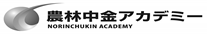 研修のねらい（こんな時）「利用者目線による組合員・利用者の理解」「事業の垣根を越えた連携活性化」を目的に信用・共済合同で開発した「ＣＳ・ＥＳ向上プログラム」について、県域導入・展開支援にあたり必要となる知識・スキルを習得するもの。想定する受講対象者・県域職員（信連・農林中金支店）　・ＣＳ・ＥＳ改善プログラム導入県域、または課題診断を踏まえた課題解決の打ち手として組織風土変革の実現に資する活動の導入を予定する県域の県域サポーター、および今後、本プログラムのサポーターの役割を担われる方等。　・本プログラムは、信・共連携して取り組む内容となっていることから、研修についても信・共同時参加を基本とします。事前に共済連県本部と出席者についてご調整のうえお申込みください。　　　※共済連系統においても同様の受講案内が行われております。研修の骨格本研修は、おもに、①プログラムの概要、②プログラムの活動（ＣＳ向上ミーティング、地域情報共有ミーティング、気づき共有ミーティング、コミュニケーション活性化ミーティング等）のスキルについて、映像資料を織り交ぜながら講義を進めていきます。ＪＡでのプログラム活動の継続・定着化や課題解決にかかる打ち手を習得していただき、ＪＡを支援する県域サポーターとして必要な知識・スキルを習得していただきます。関係者の声研修講師紹介研修プログラム（予定）　※　進行により、時間配分等変更の可能性があります。（注）スケジュールは現時点の予定であり変更の可能性があります参加費用（予定）（消費税込）申込みの方法４月２３日（金）までに以下の方法でお申込みください。※県本部職員の参加については、別途全共連全国本部より発信される通知文書に基づき申込みが行われます。以　上セッション名内　　容講　　師【１日目】（13:00より接続可能）【１日目】（13:00より接続可能）【１日目】（13:00より接続可能）【１日目】（13:00より接続可能）13：2013:3014:0016:0017：00事務連絡13：2013:3014:0016:0017：00＜開講＞13：2013:3014:0016:0017：00・信共連携の枠組み　全体の取組事項・プログラムの全体像説明・CS向上ミーティング全体像、運用 (説明)（講義）全共連全国本部農林中央金庫外部講師13：2013:3014:0016:0017：00・CS向上ミーティングありたい支店・職員像対応策検討支店リーダー・サブリーダーが行うこと（講義、映像資材を活用した学習）(演習)外部講師13：2013:3014:0016:0017：00（終了予定）【２日目】（9:00より接続可能）【２日目】（9:00より接続可能）【２日目】（9:00より接続可能）【２日目】（9:00より接続可能）9:3012:0013:0014:0016：20・CS向上ミーティング（続き）・CSサポーターの支援方法とスキル・地域情報共有ミーティング・気づき共有ミーティング・コミュニケーション活性化ミーティング・展開方法　JAにおける活動設計・準備（講義、映像資材を活用した学習）(演習)外部講師9:3012:0013:0014:0016：20・展開方法　JAにおける活動設計・準備・展開方法　導入・展開方法　継続サポーターミーティング本店ミーティング・展開方法　設計準備（講義）（講義）外部講師9:3012:0013:0014:0016：20（アンケート記入）終了予定金額備考受講料３７,４００円教材費を含みます宿泊代――食事代――合計３７,４００円お申込み申込方法信農連・１ＪＡ県ＪＡ「研修申込・履歴管理システム」によりお申込みください。農林中金本支店N-Styleより農林中金系統人材開発部へお申込みください。